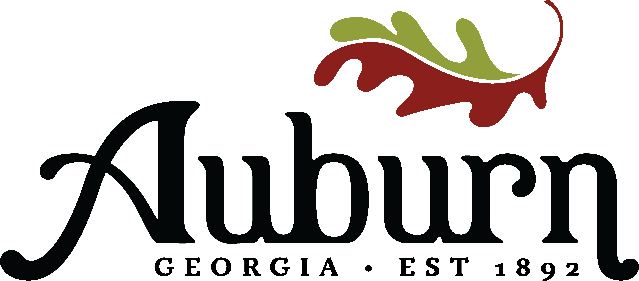 BOARD MEMBERSGreg Nelson – ChairBert Scouten Kelley CarreiroKeith ForresterNick Coffman CITY OF AUBURN6:30 pm PARKS AND LEISUREREGULAR MEETINGFORMarch 20, 2024     Location: Withers Building   BUSINESS:  Approval of February Minutes Discussion:Parks Department - Overview Travel Ball Update Park Maintenance UpdateBudgeted items for 2025Path United Discussion Citizen CommentsAdjournAgenda subject to change prior to meeting